PROF HÜLYA KAYIHAN,PhD,PT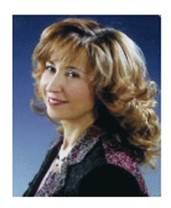 After graduating from the School of Physical Therapy and Rehabilitation in 1979, she got her master’s degree in 1982 and her doctorate in 1986 from the Health Sciences Institute. She received the title of associate professor in 1991 and the title of professor in 1996. She gives various masters’ and Doctorate courses as well as undergraduate courses in Occupational Therapy Department.E-mail: hkayihan@hacettepe.edu.trProf Dr Hülya Kayıhan is  Director of Occupational Therapy Department of the Faculty of Health Sciences, in Hacettepe University. She is lecturer and teaching staff at the Department of Occupational Therapy and Physiotherapy - Rehabilitation.She is head of master and PhD Occupational Therapy Program of Health Science Institue  in Hacettepe University. Her main teaching and research interests include Paediatric Neuroscience  Rehabilitation; Sensory Integration Therapy, Vocational Rehabilitation, Motor learning, Ergonomic training for low back and neck health, competencies in education.Dr Kayıhan’s research interests focus on  inter- disciplinary collaborations to promote participation with an emphasis on an ecological approach to understanding the challenges to participation from the person, task and environmental interfaces. Research studies focus on neurocience, sensory integrationTeaching interests at undergraduate and post graduate levels focus on neuroscience, developing clinical reasoning, critical awareness and evidence based practice. Opportunities available for students for research experience within clinical settings. She worked as the director of the School of Physical Therapy and Rehabilitation of Hacettepe University between the years 1996 and 2005. She is responsible for the occupational Therapy  Unit and low back and neck Health Protection Program and sensory integration training for autism. She gives Occupational Therapy, Physiotherapy in Industry, Management and Organization, Heat-Light Water courses in Department of the Physiotherapy and RehabilitationShe gave lecture in the community based rehabilitation course opened by ENOTHE and joined the Erasmus teacher Exchange program in many countries. She is the head of Coordinator of Hacettepe University disabled students division, head of Occupational Therapy Association.Her main expertise areas are sensory integration therapy, clinical problem solving and evidence based practice in neurological rehabilitation, occupational Therapy and Occupational Science and in Community and Participation, community based rehabilitation. Has participated in several European Projects in the field of Community intervention and intervention with older persons. She is SROP in Project of Technical Assistance for Increasing the Employability of People withDisabilities EuropeAid/136449/IH/SER/TR 2014-2017.She is currently working for the projects in “Implementation of the Bologna Process at the Hacettepe University”. Additional Training The Use of a  Cognitive Approach in the Rehabilitation of Hemiplegic Upper Extremity for OT and PT Jean- Pierre Bleton, , ( F ) 06/12 June 1994, CopenhagenSensory Integration Elisabeth Sochting mag phil  psyhology SI instructerDaniele Schlager OTR  SC IstructerVice- president of Austrian Association for Sensory Integration and Affiliated with SIGNAcademie für Ergotheraphe Vienna European Network Occupational Therapy Higher Education, 06/12 June 1994, Copenhagen Training Course, Jtech Medical Ind., Salt Lake City, Utah, USA, 5-7 December 2000Certified Sensory Integration Therapist –SIPT Board CertificationLicensed Physical Therapist, Registered/Licensed SIPT Has international certification courses; PEO, Canadian Occupational Therapy Model ; Dr. Rosemary Lysaght and Dr. Terry Krupa from the Queen’s University. - 24 – 28 October 2016 in Kingston -Canada. Cognitive Behaviour Therapy , Milos Slepecky, Antonia Ktianova, 10 - 15 October 2016, Ankara, Slovakian “Cognitive Therapy Academy”.Self Awareness Training Communication Skills Training-I Ph. Dr. Antonia KOTİANOVA ve Ph. Dr. Milos SLEPECKY, Ph., Communication Skills Training II-14 – 18 November 2016, Ph. Dr. Antonia KOTİANOVA ve Ph. Dr. Milos SLEPECKY, Ph. AnkaraBiofeedback Taining; Milos Slepecky, Antonia Ktia nova Slovakian “Cognitive Therapy Academy”., Practical application of International Classification of Functioning, Disability and Health (ICF): Department of Rehabilitation Medicine First Medical Faculty Charles University and General Teaching Hospital in  Prague arrangeResearches A.1 SCI ( SCIENCE CITATION INDEX) VE  SSCI ( SOCIAL SCIENCE CITATION INDEX) KAPSAMINDAKİ DERGİLERDE YAYINLANAN MAKALELER 1. Seyhan S, Kayıhan H.: “Differentiation of Motor Planning Ability in Normal and Learning-Disabled Children”, Clinical Rehabilitation, 7:119-123, 1993.2. Bumin, G., Kayıhan, H. “Effectiveness of Two Different Sensory Integration Programmes for Children with Spastic Diplegic Cerebral Palsy”, Disability And Rehabilitation, 23(9): 394-399, 2001 ( SSCI ).3. Dalkılınç, M., Bumin, G., Kayıhan, H.” The Effects of Ergonomic Training and Preventive Physiotherapy in Musculo-Skeletal Pain”, The Pain Clinic,14(1):75-79,2002   (SCI-Exp ).4.  Bumin, G., Uyanık,  M., Kayıhan, H., Düger, T., Topçu, M. “The Effects of Hand Splints  on Stereotypic Hand Behavior in Rett's Syndrome”, The Turkish Journal of Pediatrics, 44(1):25-29, January-March 2002 ( SCI-Exp).5. Bumin, G., Uyanık, M., Akı, E.,  Kayıhan, H.” An Investigation of Risk Factors for Falls  in  Elderly People in a Turkish Rest Home: A Pilot Study” Aging Clinical and Experimental Research , 14(3): 192-196, 2002 . (SCI-Exp).6. Akı E., Kayıhan H., Atasavun S.: Hand-Eye Coordination of Children with Low Vision Congenitally Cataracts:Occupational Therapy Interventions. European Academy of Childhood Disability 14 th Annual Meeting. October 24- 26,2002,Pisa,Italy. (Developmental Medicine and Child Neurology, Vol 44, Suppl No.92, p.42, Mac Keith Pres, London, October, 2002 (SCI-Expanded).7.  Uyanık, M., Bumin, G., Kayıhan, H.“A Comparison of Different Therapy Approaches in Children with Down Syndrome” Pediatrics International, 45(1):68-73, 2003 Feb.8. Düger, T., Ö. Yılmaz, E. Akı, E. Karabulut, H. Kayıhan, A. Karaduman, “Two different back pain scale, their relation with pain intensity on women",The Pain Clinic, 17, 1,117-121, (2004) (SSCI).9. Yılmaz, Ö., T. Düger, E. Akı, A. Karaduman ve H. Kayıhan, “The Effect of Physical Impairment on Low back Pain and Disability on Mothers of Children With and Without Neuromuscular Disorders,” The Pain Clinic,  16, 3, 353-359 (2004) (SCI-Expanded).10. Akı, E., T. Düger, Ö. Yılmaz, A. Karaduman, ve  Kayıhan H, “The Effect of Independence Level of the Children with Muscular Dystrophies on the Mother’s Low Back Pain,” The Pain Clinic, 15, 2, 167-173, (2003) (SCI-Expanded).11. Yılmaz, Ö., E. Akı, T. Düger, H. Kayıhan ve A. Karaduman, “Susceptibility of Mothers of Children with Muscular Dystrophy to Chronic Back Pain,” Journal of Back and Musculoskeletal Rehabilitation, 17, 2, 51-55, (2004) (SCI-Expanded). 12. Düger, T., Ö. Yılmaz, E. Akı,  Kayıhan H ve A. Karaduman, “The Environmental Barriers of Children With Muscular Dystrophies and Its Effect on Mother’s Low Back Pain,” Disability and Rehabilitation, 25, 20, 1187-1192, (2003) (SSCI).13. Bumin G., M.Uyanık, E.Akı ve  Kayıhan H, “An investigation of risk factors for falls in elderly people in a Turkish rest home: A pilot study”, Aging Clinical and Experimental Research, 14, 3, 192-196, (2002) (SCI-Expanded).14. Bumin G., M.Uyanık, E.Akı ve  Kayıhan H, “An investigation of risk factors for falls in elderly people in a Turkish rest home: A pilot study”, Aging Clinical and Experimental Research, 14, 3, 192-196, (2002) (SCI-Expanded).15. Yılmaz Ö, Düger T, Akı E, Karaduman A, Kayıhan H. “The Effect of Physical Impairment on Low Back Pain and Disability on Mothers of Children With And Without Neuromuscular Disorders” The Pain Clinic, 16(3):353-358, 2004 (SCI Expanded).16. Yakut E, Düger T, Öksüz Ç, Yörükhan S, Üreten K, Turan D, Fırat T, Kiraz S, Kırdı N, Kayıhan H, Yakut Y, Güler Ç. “Validation of The Turkish Version of The Oswestry Disability Index For Patients With Low Back Pain”, Spine, 29(5):581-585, March 1, 2004 (SCI).  17. Yılmaz Ö, Akı E, Düger T, Kayıhan H, Karaduman A. “Susceptibility of Mothers of Children With Muscular Dystrophy to Chronic Back Pain”, Journal of Back and Musculuskaletal rehabilitation, 17(2):51-57, 2004 (SCI Expanded). Elbasan B, Kayihan H ve  Düzgun I,  Sensory integration and activities of daily living in children with developmental coordination disorder, Italian Journal of Pediatrics 12 July 2012, 38:14 Kayihan H, Sensory Processing Disorders:Experiences with the sensory Integration Interventions Conceptin Turkey;24th Annual Meeting of European Academy of Childhood Disabilty Joint of 14 th National Pediatric Neurology congress, May 16-19, İstanbul, 2012Huri M, Kayıhan H, Benefits of intensive Occupational Therapy Programmme in Autism: A case report 24th Annual meeting of European Academy of Childhood Disability, Joint of 14th National pediatric Neurology Congress,  May 16-19, 2012 Harbiye Kültür Center, İstanbulHuri M, Kayıhan H; Effect of sensory integration based occupational therapy programme on Reading Skills of Children with ADHD: A case report, 24th Annual meeting of European Academy of Childhood Disability, Joint of 14th National pediatric Neurology Congress,  May 16-19, 2012 Harbiye Kültür Center, İstanbul Uyanık M, Kayıhan H, Effect of snoezelan room in mental retarded children, 24th Annual meeting of European Academy of Childhood Disability, Joint of 14th National pediatric Neurology Congress,  May 16-19, 2012 Harbiye Kültür Center, İstanbulKarayazgan S, Özkan E, Özal C, Kayıhan H, Sensory integration therapy in melono lysosomal neurocuteneus  and mentaly challenged person, 24th Annual meeting of European Academy of Childhood Disability, Joint of 14th National pediatric Neurology Congress,  May 16-19, 2012 Harbiye Kültür Center, İstanbulKayıhan H, Burcu Akel S, Salar S, Zarif huri M, Türker D, Güven D, Turkish Adaptation of the Sensory Profile , 24th Annual meeting of European Academy of Childhood Disability, Joint of 14th National pediatric Neurology Congress,  May 16-19, 2012 Harbiye Kültür Center, İstanbulDalkılıç M, Kayıhan H; Efficacy of Web Based  E Learning  Office Ergonomics Training  A Test StudyRead More  http   informahealthcare com doi abs 10 3109 10582452 2014 907851Journal of Musculoskeletal Pain,Kayıhan H, Akel S, Huri M ; Development Of A Turkish Version Of Sensory Profile  Translationn  Cross Cultural Adaptation And Psyometric Validation, Perceptual and Motor Skills,20:3,1-16 2015Huri E, Huri M , Kayıhan H;Effects of occupational therapy on quality of life of patients with metastatic prostate cancerA randomized controlled study, Saudi medical journal:36-38;954 -5  2015Huri M, Şahin S, Kayıhan H; Evaluation of hand functions among children diagnosed with autism spectrum disorder with upper extremity trauma history, Turkish Journal of Trauma and Emergency Surgery,36-8, 2016Pekçetin S Aki E Kayihan H, The Efficiency of Sensory Integration Interventions in Preterm Infants, Perceptual and Motor Skills,DOI10.1177/0031512516662895,123:2: 411-423, 2016Davetli Konuşmacı ,Kayıhan H, Sensory Processing Disorders:  Experiences with the sensory integration interventions concept in Turkey,  24th Annual meeting of European Academy of Childhood Disability, Joint of 14th National pediatric Neurology Congress,  May 16-19, 2012 Harbiye Kültür Center, İstanbulOtizm ve ergoterapi  2 Nisan “Dünya Otizm Farkındalık Günü”Tohum Otizm Vakfı Toplantısı 2012 İstanbul Panel Başkanı ; Geriatrik Rehabilitasyonda ekip çalışması paneli 5. Akademik, Geriatri, Akadelik Geriatri kongresi, . Antalya, 23-25 Mayıs 2012Dalkılıç M, Kayıhan H; Efficacy of Web-Based [E-Learning] Office Ergonomics Training: A Test Study; Journal of Musculoskeletal Pain, September 2014, Vol. 22, No. 3 , Pages 275-285 (doi:10.3109/10582452.2014.907851) Huri Meral, Sahin Sedef, Kayıhan Hülya (2016). Evaluation of hand functions among children diagnosed with autism spectrum disorder with upper extremity trauma history. Turkish Journal of Trauma and Emergency Surgery, 22(6):559-565. Doi: 10.5505/tjtes.2016.58712  (SCI-expanded )A.2 SCI KAPSAMINDAKİ DERGİLERDE YAYINLANAN VAKA TAKDİMİ18. Bumin, G., Uyanık, M., Yılmaz, İ.,  Kayıhan, H., Topçu, M.” Hydrotherapy for Rett Syndrome” Journal of Rehabilitation Medicine, 35(1):44-5, 2003 Jan (SCI- Exp).A.3 ULUSLAR ARASI KONGRELERDE SUNULAN, SCI KAPSAMINDAKİ DERGİ ÖZEL SAYILARINDA  TAM METNİ VEYA ÖZETİ YAYINLANMIŞ BİLDİRİLER 19. Bumin, G., Uyanık, M., Kayıhan, H. ”A Comparison of Visual Perception in Children with Preterm and Term Cerebral Palsy” 13 th EACD ( European Academy of Childhood Disability) Sven Jerring Symposium, 11-13 October, Göteborg, Sweden, 2001, (Developmental Medicine & Child Neurology, 89(43):29-30,2001) ( SCI).20. in Three Age Groups Kindergarten Children” 13 th EACD            (European Academy of Childhood Disability) Sven Jerring Symposium, 11-13 October, Göteborg, Sweden, 2001, (Developmental Medicine & Child21. Bumin, G.,  Uyanık, M., Akı, E., Yücel, H., Kayıhan, H.”A Comparison of Touch-pressure Threshold Testing Neurology, 89(43):29-30, 2001) (SCI).    22. Bumin, G., Uyanık, M., Yücel, H., Kayıhan, H.” Visual Perceptual Deficits in Hemiplegic Patients” 3rd World Congress in Neurological Rehabilitation, ( Abstracts book p: 424-425) 2-6 April, Venice, Italy, 2002.(Neurorehabilitation & Neural Repair, 16(2):119, 2002) ( sözel  sunum) ( SCI)23. Bumin, G., Yücel, H., Uyanık, M., Kayıhan, H. ”Long term Effects of Combined Therapy in a Patient with Brachial Plexus and Syringomyelia: a case report” 3rd World Congress in Neurological Rehabilitation, ( Abstracts book p: 501 ), 2-6 April, Venice, Italy, 2002. (Neurorehabilitation & Neural Repair, 16(2):174, 2002) ( SCI).24. Uyanık, M., Bumin, G., Yücel, H., Kayıhan, H.” An Investigation of the Relationship Between Sensory/ Motor/ Perceptual Functions and Hand Functions in Children with Down Syndrome”, 3rd World Congress in Neurological Rehabilitation, ( Abstracts book p:80 ), 2-6 April, Venice, Italy, 2002. (Neurorehabilitation & Neural Repair, 15(4): 263, 2001)25. Düger, T., Akı, E., Uyanık, M., Bumin, G., Alkapar, B., Kayıhan, H.” Comparison of ipsilateral upper extremity functions in hemiplegic patients”, 3rd World Congress in Neurological Rehabilitation, ( Abstracts book p:261 ), 2-6 April, Venice, Italy, 2002. (Neurorehabilitation & Neural Repair, 15(4):345, 2001).26. Bumin, G., Uyanık, M., Kayıhan, H.” A Comparison of Visual Perception in Children with Cerebral Palsy and Down Syndrome”, 14 th EACD (European Academy of Childhood Disability) Annual Meeting, Treatment of Childhood Disabilities, 24-26 October, Pisa, Italy, 2002, (Developmental Medicine & Child Neurology, suppl:92 (44):24).  (SCI).    27. Bumin, G., Uyanık, M., Öksüz, Ç., Akı, E.,  Kayıhan, H.” A Comparison of hand grip strength in Kindergarten Children” 14 th EACD (European Academy of Childhood Disability) Annual Meeting, Treatment of Childhood Disabilities, 24-26 October, Pisa, Italy, 2002, (Developmental Medicine & Child Neurology, suppl:92 (44):34). (SCI).    28. Bumin, G., Uyanık, M., Kayıhan,H.” The Effects of Hand Dominance on Somatosensorial Perception and Hand Functions in Children with Diplegic Cerebral Palsy” 14 th EACD (European Academy of Childhood Disability) Annual Meeting, Treatment of Childhood Disabilities, 24-26 October, Pisa, Italy, 2002, (Developmental Medicine & Child Neurology, suppl:92 (44):23). (SCI).    29. Uyanık, M., Akı, E., Öksüz, Ç., Kayıhan, H. “Relationship between upper extremity functions and physical ability in children with hemiplegic cerebral palsy”, 15 th EACD (European Academy of Childhood Disability) Annual Meeting, From Research to Clinical Practice, 2003 (Developmental Medicine & Child Neurology, suppl: 97(45):61) (SCI).    30. Uyanık, M., Kayıhan, H, Bumin, G. ”Effectiveness of occupational therapy programmes in Rett syndrome”, 15 th EACD (European Academy of Childhood Disability) Annual Meeting, From Research to Clinical Practice, 2003 (Developmental Medicine & Child Neurology, suppl: 97(45) : 61) (SCI).    31. Uyanık, M., Bumin, G, Akı, E.,  Kayıhan, H. “Effectiveness of the combined programmes in a patient with Rett syndrome”, 15 th EACD (European Academy of Childhood Disability) Annual Meeting, From Research to Clinical Practice, 2003 (Developmental Medicine & Child Neurology, suppl: 97(45) : 60) (SCI).   32. Düger, T, Bumin, G, Uyanık, M.,  Akı, E,  Kayıhan, H. “ Assessment of Bruininks-Oseretsky test of motor proficiency in childhood”, 15 th EACD (European Academy of Childhood Disability) Annual Meeting, From Research to Clinical 33. Bumin, G., Kayıhan, H, Uyanık, M., Düger, T,  Akı, E. “ Comparison of motor proficiency and cognition in children with cerebral palsy and healthy children”, 15 th EACD (European Academy of Childhood Disability) Annual Meeting, From Research to Clinical  34. Akı E., Turan A., Atasavun S., Kayıhan H., Kaya E.:’ The effect of visual motor coordination on reading and writing performance on children with low vision’. European Academy of Childhood Disability 17 th Annual Meeting. November 19-22, 2005, Monaco, Practice, 2003 (Developmental Medicine & Child Neurology, suppl: 97(45) : 59) (SCI). ,35. Meral Huri, Babak Kashefi Mehr, Hülya Kayıhan, Semin Akel, Çiğdem Öksüz, Gonca Bumin, Sedef Karayazgan , Dinçer Göksülük. Adaptation, reliability and the validity testing of a Turkish version of the Short Child Occupational Profile (SCOPE). International Conference on Cerebral Palsy and Other Childhood–onset Disabilities, Bildiri Kitabı, Stockholm, 1-4 Haziran, 2016. (uluslar arası poster )A4. SCI ve SSCI  KAPSAMI DIŞINDA OLUP, ULUSLAR ARASI İNDEKSLERİN KAYDETTİĞİ HAKEMLİ VE SÜRELİ DERGİLERDE YER ALAN MAKALE VE DİĞER YAZILARa) Yurtdışı yayınlar35. Düger, T., Bumin, G., Uyanık, M., Akı, E., Kayıhan, H. “The Assessment of Bruininks Oseretsky  Test of Motor Proficiency in Children” Pediatric Rehabilitation, 3(3):125-131, 1999 ( Index Medicus).36. Uyanık, M., Akı, E., Düger, T., Bumin, G., Kayıhan, H.”Cognition in 4-11 Year Old Children in Turkey” Pediatric Rehabilitation, 3(3): 119-124,1999 ( Index Medicus).b) Yurtiçi yayınlar37. Bumin, G., Uyanık, M., Akı, E., Düger, T., Kayıhan, H. “Kavrama Kuvveti ve El Fonksiyonlarında Yaşlanma ile Oluşan Değişiklikler’’ Fizyoterapi Rehabilitasyon 12(1):21-25, 2001 ( CINAHL, Excerpta Medica).38. Uyanık, M., Kayıhan, H., Düger, T., Bumin, G., Ergun, A. “Hemiplejik Hastaların Günlük Yaşam Aktivitelerini Değerlendirmede Standardize Dört Testin Karşılaştırılması”, Fizyoterapi Rehabilitasyon 12(2): 67-74, 2001 (CINAHL, Excerpta Medica). 39. Kayıhan, H.,   Soyuer, F., Armutlu, K.,  Uyanık,  M., Bumin, G., Düger, T., “Multiple Sklerozlu Hastalarda  Fonksiyonel Değerlendirme”,  Erciyes Tıp Dergisi(Erciyes Medikal Journal), 25(1): 28-37, 2003 (Excerpta Medica).40. Bumin G., M.Uyanık, E.Akı ve H. Kayıhan, “An investigation of risk factors for falls in elderly people in a Turkish rest home: A pilot study”, Aging Clinical and Experimental Research, 14, 3, 192-196, (2002) (SCI-Expanded).41. Düger, T., Ö. Yılmaz, E. Akı, H. Kayıhan ve A. Karaduman, “The Environmental Barriers of Children With Muscular Dystrophies and Its Effect on Mother’s Low Back Pain,” Disability and Rehabilitation, 25, 20, 1187-1192, (2003) (SSCI).42. Akı, E., T. Düger, Ö. Yılmaz, A. Karaduman, ve H. Kayıhan, “The Effect of Independence Level of the Children with Muscular Dystrophies on the Mother’s Low Back Pain,” The Pain Clinic, 15, 2, 167-173, (2003) (SCI-Expanded).43. Yılmaz, Ö., T. Düger, E. Akı, A. Karaduman ve H. Kayıhan, “The Effect of Physical Impairment on Low back Pain and Disability on Mothers of Children With and Without Neuromuscular Disorders,” The Pain Clinic, 16, 3, 353-358, (2004) (SCI-Expanded).44. Yılmaz, Ö., E. Akı, T. Düger, H. Kayıhan ve A. Karaduman, “Susceptibility of Mothers of Children with Muscular Dystrophy to Chronic Back Pain,” Journal of Back and Musculoskeletal Rehabilitation, 17, 2, 51-55, (2004) (SCI-Expanded).45. Düger, T., Ö. Yılmaz, E. Akı, E. Karabulut, H. Kayıhan ve A. Karaduman, “Two different back pain scales and their relation to pain intensity in women”, The Pain Clinic, 17, 1, (2005) (SSCI)46. Akı, E.,S. Atasavun, A. Turan, H. Kayıhan. “Training motor skills of children with low vision”,   Perceptual and Motor Skills, 104, 1328-1336, (2007) (SSCI)47. Ayhan, A. B., E. Akı, N. Aral, H. Kayıhan. “Correlations of conceptual development with motor skills for a Turkish sample of kindergarten children”, Perceptual and Motor Skills, 105, 261-264, (2007) (SSCI)48. Akı, E., S. Atasavun, H. Kayıhan. “Relationship between upper extremity kinesthetic sense and writing performance in students with low vision”, Perceptual and Motor Skills, 106, 963-966, (2008) (SSCI)49. Uyanık, M., E. Akı, T. Düger, G. Bumin ve H. Kayıhan, “Cognition in 4-11 Year Old Children in Turkey,” Pediatric Rehabilitation, 3, 3, 119-124, (1999) (Index Medicus).50. Düger, T., G. Bumin, M. Uyanık, E. Akı ve H. Kayıhan, “The Assessment of Bruininks-Oseretsky Test of Motor Proficiency in Children,” Pediatric Rehabilitation, 3, 3, 125-131, (1999) (Index Medicus).51. Bumin G., M. Uyanık, E. Akı, T. Düger ve H. Kayıhan, “Kavrama Kuvveti ve El Fonksiyonlarında Yaşlanma ile Oluşan Değişiklikler”, Fizyoterapi-Rehabilitasyon, 12, 1, 21-25, (2001) (CINAHL).52. Akı, E. ve H. Kayıhan, “Az gören çocuklarda görsel algılama eğitiminin yazma, okuma ve günlük yaşam aktivitelerine etkisi”, Fizyoterapi-Rehabilitasyon, 14, 3, 95-100, (2003) (CINAHL).53. Atasavun S, Düger T, Akı E, Turan A, Kayıhan H. “The Comparison of Quality of Life in Low Vision With Blind and Near Blind Children”, 4th World Congress for NeuroRehabilitation, 12-16 February 2006, Hong Kong (NeuroRehabilitation&Neural Repair, 20(1):153, 2006 Özeti yayınlanmıştır) (SCI Expanded).54. Düger T, Yıldırım S,  Yılmaz Ö, Öksüz Ç, Kılınç M, Atay S, Kayıhan H, Tan E. Activities of Daily Living Assessment: a study of five tests on person with chronic neurological illness, 11 th.International  Congress on Neuromuscular Disorders, 2-7 Temmuz 2006, İstanbul.A6. DÖRDÜNCÜ MADDE DIŞINDA KALAN HAKEMLİ VE SÜRELİ DERGİLERDE YAYINLANAN MAKALELER 55. Uyanık M, Sümbüloğlu V, Kayıhan H, Kırdı N, Akçay T.: ‘’Duyu-Algı-Motor(DAM) Gelişimine Yaş, Cinsiyet ve S.E. Düzeyin Etkileri’’, Türkiye Klinikleri Pediatri Dergisi, 1(1): 19-26, Mayıs 1992.56. Akçay T, Uyanık M, Kayıhan H.:‘’Konnektif Doku Hastalıklarında Rehabilitasyon ‘’, Romatizma Araştırma ve Savaş Derneği Dergisi, 7(4): 53-60, 1992.57.Kayıhan H, Şener G.: “Physiotherapy Profession In Turkey, International Dimensions Of Excellence”, WCPT Publication, London, England, 1995 58.Demirtaş N, Uysal H, Kavlak Y, Kayıhan H, Düger T.: “Seramik Bölümü Öğrencilerinde El Fonksiyonlarının Değerlendirilmesi”, Fizyoterapi-Rehabilitasyon Dergisi, 8(4): 1-6, Aralık 1996.59. Kayıhan, H., Bumin, G., Uyanık, M., Düger, T.’’ Büro Çalışanlarında  Çalışma Şartlarına Bağlı Ergonomik Risk Faktörlerinin Değerlendirilmesi’’ Verimlilik Dergisi 4: 99-108, 1999.60. Erbahçeci, F., Kayıhan, H., Uyanık, M.,. Düger, T, Kırdı, N. “ Ankara Mesleki Rehabilitasyon Merkezinde İşe Yönelik Eğitim, Optimal Tıp Dergisi, 2000; Cilt: 13, Sayı 3:57-63.61.. Uyanık, M., Bumin, G., Düger, T.,  Kayıhan, H.“İlkokul  Öğrencilerinin Yazı  Yazma Performanslarına Etki Eden  Faktörlerin Araştırılması”,Türkiye Klinikleri Fiziksel Tıp ve Rehabilitasyon Dergisi,1(3):161-167, 2001 (TÜBİTAK Türk Tıp Dizini).62. Uyanık, M., Bumin, G., Düger, T.,  Kayıhan, H.” Tekerlekli Sandalye Kullanan Kişilerin  Antropometrik Ölçümlerinin Tekerlekli Sandalyeye Uygunluğu” Sağlık ve Toplum Dergisi, 12(1):66-71, 2002 (TÜBİTAK Türk Tıp Dizini).63. Kayıhan, H., Uyanık, M., Armutlu, K., Soyuer, F., Düger, T., Bumin, G.” Multiple Sklerozlu Hastalarda  Dört Günlük Yaşam Aktivite Testinin Karşılaştırılması” Erciyes Üniversitesi Sağlık Bilimleri Dergisi, 11(1):8-14, 2002.64. Düger T, Kayıhan H.  “ Tekerlekli Sandalye Kullanan Kişiler İçin Çevresel Mimari Engelllerin İncelenmesi” Ufkun Ötesi Dergisi, 1(1):23-35, 2001 (Hakemli Dergi). 65. Akı, E.,  Kayıhan,H “Az gören çocuklarda görsel algılama eğitiminin yazma, okuma ve günlük yaşam aktivitelerine etkisi”, Fizyoterapi-Rehabilitasyon, 14, 3, 95-100, (2004) (CINAHL). A7. ÜÇÜNCÜ MADDE DIŞINDA KALAN ULUSLAR ARASI VE ULUSAL KONGRELERDE SUNULAN VE TAM METNİ VEYA ÖZETİ YAYINLANMIŞ TEBLİĞLER VE POSTERLERa) Uluslar arası  kongrelerde sunulan ve tam metni veya özeti yayınlanmış tebliğler ve posterler66. Uyanık M, Akçay T, Kayıhan H.: ‘’Effect of Hand Splints and Elbow Restraint on Stereotypic Hand Behaviour in Rett Syndrome ‘’, Fourth Meeting of The European Academy of Childhood Disability, Jesolo(Venice), Italy, 1-3 October 1992.	The Restored Infant(Ed. M. Bottos, D. Scrutton, A. Ferrari, B.G.R. Neville), Fisioray Editore, Firenze, The European Academy of Childhood Disability Department of Paediatrics, Pauda University, Ss:158, 1993.67. Kayıhan, H., Uyanık, M., Ergun, A., Akçay, T., Hazar (Bumin) G. “Correlation of Perceptual Performance and Activities of Daily Living”, WCPT Europe 1st Congress Physiotherapy in Stroke Management, p:14,  Copenhagen, 5-7 June, 1994.68. Uyanık, M., Kayıhan, H., Akçay, T., Hazar (Bumin) G. “Comparing of Three Treatment Approaches in Down’s Children”, 12th International Congress of the World Confederation for Physical Therapy, ( Proceedings p: 290 ), 25-30 June, Washington,USA, 1995.69.Özbeşer H, Karaduman A, Kayıhan H.: “A Comperative Study: Rehabilitation Approaches in cerebral Palsy”, Chartered Society of Physiotherapy Annual congress, September 1995.70. Kayıhan, H., Uyanık, M., Armutlu, K., Tanrıöver, F., Akçay, T., Hazar (Bumin) G.       “Activities of Daily Living Assessments: A Study of Four Tests on Persons with Multiple Sclerosis”, 12 th  International Congress of the World Confederation for Physical Therapy,      (Abstract Book p:184) 25-30 June, Washington, USA, 1995.71. Kayıhan H, Şener G, Kerem M, Yiğiter K, Uyanık M, Armutlu K:. ''Professional Musculoskeletal Problems in Physiotherapists '', Advances In Applied Ergonomics(Eds. Ahmet F. Özok, Gavriel Salvendy), Ss: 1068-1071, USA Publishing, 1996.72. Kayıhan, H., Düger, T., Bumin, G., Uyanık, M., Topçu, M. “Rett Syndrome Applications in Turkey”, World Congress on Rett Syndrome, (Abstract Book p:113) Gothenburg, Sweden,1996.73. Uyanık M, Bumin G, Düger T, Yılmaz İ, Kayıhan H, Topçu M.: ''Hydrotherapy Application to a Rett Syndrome Case'', World Congress on Rett Syndrome, (Abstract Book p: 111), Gothenburg, Sweden, 1996.74. M. Topçu, F. Öktem, M. Uyanık, H. Kayıhan: '' Siblings With Rett Syndrome in a Turkish Family '', World Congress on Rett Syndrome, (Abstract Book p: 119),   Gothenburg, Sweden, 1996.75.  Bumin, G., Kitiş, A., Düger, T., Uyanık, M., Kayıhan, H.,  Taşkıran, H. “Comparison of Two Different Prehension Evaluations”, EACD ( European Academy of Childhood Disability) 8th  Conference, ( Abstract Book p:57) 12-14 September, Dublin, Ireland, 1996.76. Uyanık, M., Kayıhan, H., Bumin, G., Düger, T., Akı, E., Topçu, M. “Effectiveness of Occupational Therapy Programs in Rett Syndrome”, 5th Asian and Ocenian Congress of  Child Neurology, ( Abstract Book p: 245), 9-11 Ekim, İstanbul, 1996.77. Kayıhan, H., Uyanık, M., Düger, T., Bumin, G., Akı, E. “The Results of Studies In    Ankara Vocational Rehabilitation Center” Second Congress of Bulgarian Association of Kinesitherapists and Rehabilitators, ( Abstract Book p: 37), 5-7 June, Sofia, Bulgaria, 1998.78. Uyanık M, Kayıhan H.: '' Comparing of the electrical stimulation and cold application on wrist and finger spasticity'', Second Congress of Bulgarian Association of Kinesitherapists and Rehabilitators, ( Abstract Book p: 34), 5-7 June 1998, Sofia-Bulgaria.79. Tanrıöğer F, Kayıhan H, Uyanık M, Soyuer A.: '' Comparing of Cognitive Impairments with Gait in Hemiplegics'', Second Congress of Bulgarian Association of Kinesitherapists and Rehabilitators, 5-7 June ( Abstract Book p: 32), 1998, Sofia-Bulgaria.80. Kayıhan H, Uyanık M,  Düger T, Bumin G, Akı E. “ The Results of Studies in Ankara Vocational rehabilitation Center” Second Congress of Bulgarian Association of Kinesitherapists and Rehabilitators, (Abstract Book Pp:37) 5-7 June, Sofia-Bulgaria, 1998 (Bildiri).                  81. Düger T, Kayıhan H. “ Home Rehabilitation in Paraplegic Patients Who Use Wheelchair” Second Congress of Bulgarian Association of Kinesitherapists and Rehabilitators, (Abstract Book Pp:44) 5-7 June, Sofia-Bulgaria, 1998 (Bildiri).      82. Bumin G, Kayıhan H, Uyanık M, Düger T, Akı E. ” Comparison of Motor Proficiency and Cognition with Cerebral Palsy and Healty Children”, Habilitation and Rehabilitation in Child Neurology Official Satellite Conference of ICNA, (Abstract Book p:21-22), 20-24 September, Budapest-Hungary 1998 (15 Numaralı yayın kapsamındadır).83. Düger, T., Bumin, G., Uyanık, M., Akı, E., Kayıhan, H. “The Assessment of Bruininks Oseretsky  Test of Motor Proficiency in Childhood” Habilitation and Rehabilitation in Child Neurology,  Official Satellite Conference of  ICNA, ( Abstract Book p:22-23 ), 20-24 September, Budapest, Hungary, 1998.84.. Uyanık, M., Akı, E., Düger, T., Bumin, G., Kayıhan H. “Cognition in Healthy Children” Habilitation and Rehabilitation in Child Neurology,  Official Satellite Conference     of ICNA, ( Abstract Book p:46), 20-24 September, Budapest, Hungary,1998.85. Bumin, G., Kayıhan, H., Uyanık, M., Düger, T., Akı, E. “Comparison of Motor Proficiency and Cognition in Children with Cerebral Palsy and Healthy Children”, Habilitation and Rehabilitation in Child Neurology  Official Satellite Conference of ICNA,     ( Abstract Book p:21-22) 20-24 September, Budapest, Hungary,1998. 86. Bumin, G., Akı, E.,  Düger, T., Uyanık, M., Kayıhan, H., Leblebicioğlu, G. “The Results of Rehabilitation After Finger Transplantation: A Case Report”, 5th Congress ,European Federation of Societies for Hand Therapy, ( Abstract Book p:28-29), 23-25 April, Athens,1999. 87. Düger T, Kayıhan H, Topaloğlu R: “ Clinical and Functional Assessment in Juvenile Rheumatoid Arthritis”, 13th International Congress of The World Confederation for Physical Therapy, (Abstract Book p:517).23-28 May, Yokohoma-Japan, 1999. 88. Uyanık, M., Bumin, G., Düger, T., Akı, E.,  Kayıhan H. “The Cognitive Functions in Children With Hemiplegic Cerebral Palsy” International Neurological Rehabilitation Congress, 17-20 October, 1999, Antalya, (Fizyoterapi Rehabilitasyon, 10(1-2):57-58, 1999)              ( CINAHL). 89. Bumin, G., Karakaya, G., Öztürk, G., Uyanık, M., Kayıhan, H.“The Relationship Between Cognitive Impairments and Activities of Daily Living in Hemiplegic Patients” International Neurological Rehabilitation Congress, 17-20 October,  Antalya, 1999 (Fizyoterapi Rehabilitasyon, 10(1-2):51, 1999 ) ( CINAHL). 90. Uyanık, M., Bumin, G., Akı, E., Öksüz, Ç., Kayıhan, H. “The Effectiveness of the  Combined Programs in a Rett Syndrome Girl’’ Birth, The Beginning of Developmental Freedom, Jerusalem Jubilee Symposium, Pontifical Instıtute, Notre Dame of Jerusalem Center, ( Abstract Book p: 42), 2-5 September,  Jerusalem, Israel, 2000.91. Bumin, G., Akı E., Uyanık, M., Yücel H., Kayıhan, H. “An Investigation of Work Related Ergonomic Risk Factors of Hand in Ankara Vocational Rehabilitation Center” Fifth Congress International Federation of Societies For Hand Therapy, (Abstract Book),11-13 June, İstanbul, 2001.92.  Kayıhan, H., Akı E., Bumin, G., Düger, T.,  Uyanık, M. “Effectiveness of Vocational Rehabilitation  Programs on Hand Functions: A Retrospective Study” Fifth Congress International Federation of Societies For Hand Therapy, (Abstract Book), 11-13 June, İstanbul, 2001.93. Öksüz, Ç., Bumin, G., Uyanık, M., Akı E., Kayıhan, H. “To Examine the Correlation Between Denver II Developmental Screening Test and Physical Ability Test in Healthy Children”  Fifth Congress International Federation of Societies For Hand Therapy, ( Abstract Book ), 11-13 June, İstanbul, 2001.94.Atasavun S., Duger T., Akı E. Turan A., Kayıhan H.: ‘The comparison of Quality of Life in low vision with blind  - near blind children’ WCNR. February 12- 14 2006, Hong Kong (Neurorehabilitation&Neural Repair 2006;20(1):153.95. Yılmaz Ö., T. Düger, E. Akı,  Kayıhan,H ve A. Karaduman, “Functional Assessment Scales in Children With Muscular Dystrophy: A Comparison”, European Academy of Childhood Disability 14th Annual Meeting, Pisa, 24-26 October, Developmental Medicine and Child Neurology, Vol 44, Suppl No.92, p.33, Mac Keith Pres, London, October, 2002 (SCI).96. Akı E., Ö. Yılmaz, T. Düger,  Kayıhan H ve A. Karaduman, “Low Back Pain in Mothers of Children With Different Functional Levels of Neuromuscular Disease”, European Academy of Childhood Disability 14th Annual Meeting, Pisa, 24-26 October, Developmental Medicine and Child Neurology, Vol 44, Suppl No.92, p.33, Mac Keith Pres, London, October, 2002 (SCI).97. Akı E., Ö. Yılmaz, T. Düger,  Kayıhan H ve A. Karaduman, “The Relationship Between Level of Maternal Education and Low Back Pain on Mothers of Children With Neuromuscular Disease”, European Academy of Childhood Disability 14th Annual Meeting, Pisa, 24-26 October, Developmental Medicine and Child Neurology, Vol 44, Suppl No.92, p.32, Mac Keith Pres, London, October, 2002 (SCI).98. Bumin G., M. Uyanık, Ç. Öksüz, E. Akı ve  Kayıhan H, “A Comparison of Hand Grip Strength in Kindergarten Children”, European Academy of Childhood Disability 14th Annual Meeting, Pisa, 24-26 October, Developmental Medicine and Child Neurology, Vol 44, Suppl No.92, p.34, Mac Keith Pres, London, October, 2002 (SCI).99. Turan A., E. Akı, Z. Çöllüoğlu ve  Kayıhan H, “The Efficiency of Ophthalmologic Interventions and Occupational Therapy in Children With Multiple Disabilities and Poor Vision”, European Academy of Childhood Disability 14th Annual Meeting, Pisa, 24-26 October, Developmental Medicine and Child Neurology, Vol 44, Suppl No.92, p.42, Mac Keith Pres, London, October, 2002 (SCI).100. Akı E.,  Kayıhan H, “The results of visual perception training on children with low vision”  European Academy of Childhood Disability 14th Annual Meeting, Pisa, 24-26 October, Developmental Medicine and Child Neurology, Vol 44, Suppl No.92, p.42, Mac Keith Pres, London, October, 2002 (SCI).101. Akı E.,  Kayıhan H ve S. Atasavun, “Hand-eye Coordination of Children With Poor Vision due to Congenital Cataracts: Occupational Therapy Interventions”, European Academy of Childhood Disability 14th Annual Meeting, Pisa, 24-26 October, Developmental Medicine and Child Neurology, Vol 44, Suppl No.92, p.42, Mac Keith Pres, London, October, 2002 (SCI).102. Bayrakçı T. V., E. Akı, N. Ergun ve  Kayıhan H, “Brockport Physical Fitness Test Results in Children With Visual Impairment”, European Academy of Childhood Disability 14th Annual Meeting, Pisa, 24-26 October, Developmental Medicine and Child Neurology, Vol 44, Suppl No.92, p.42, Mac Keith Pres, London, October, 2002 (SCI).103. Akı E., Ç. Öksüz, T. Düger ve  Kayıhan H, “Relationship Between Cognitive Performance and Daily Living Activities in Hemiplegic Patients”, 3rd World Congress in Neurological Rehabilitation, April 2-6, Abstract Book, 433, Venice, Neurorehabilitation and Neural Repair, Vol 15, 4, 2002 (SCI-Expanded).104. H.Yücel,.Kayıhan H. Duyunun El Fonksiyonuna Etkisi, 12. Fizyoterapide Gelişmeler Sempozyumu, 5-9 Kasım 2008, Eskişehiroral presentation105. H.Yucel,   Kayihan H. Comparison  of  demographic features of elderly who live in resthouse and at home. Asia Pasific Geriatric Conference, 13-16 Nov 2008, Bali, Indonesiab) Ulusal kongrelerde sunulan ve tam metni veya özeti yayınlanmış tebliğler ve posterler104. Uyanık M, Kayıhan H, Akçay T, Kırdı N.: “ İlkokul Çocuklarında Duyu-Algı-Motor Bütünleşme Fonksiyonları”, IV. Ulusal Fizyoterapi’de Gelişmeler Sempozyumu, Bildiri Özetleri Kitabı Sayfa No:2,  8-9-10 Nisan 1992.105.. Kırdı N, Meriç A, Angın S, Kayıhan H, Uyanık M, Akçay T.. ‘’Hemiparatik Hastalarda Fonksiyonel Elektrik Stimülasyonu(FES) Uygulaması’’, IV. Ulusal Fizyoterapi’de Gelişmeler Sempozyumu, Bildiri Özetleri Kitabı Sayfa No:20, 8-9-10  Nisan 1992.106. Kayıhan H, Kırdı N, Uyanık M, Erbahçeci f, Akçay t.: ‘’Mesleki Rehabilitasyon Projesinin Tanıtımı ‘’, IV. Ulusal Fizyoterapi’de Gelişmeler Sempozyumu, Bildiri Özetleri Kitabı Sayfa No:27, 8-9-10 Nisan 1992.107. Akçay T, Uyanık M, Kayıhan H, Kırdı N.: ‘’Rett Sendromunda İş-Uğraşı Tedavisi'', 1.Ulusal Çocuk Nörolojisi ve IV. Akdeniz Ülkeleri Çocuk Nörolojisi Kongreleri, Abstract Book: 13, 28-30 Mayıs 1992.108.. Uyanık M, Akçay T, Kayıhan H, Kırdı N.: ‘’Bir Olgu Takdimi: SP-MMR’lu Hastada Rehabilitasyon ‘’, 1. Ulusal Çocuk Nörolojisi ve IV. Akdeniz Ülkeleri Çocuk Nörolojisi Kongreleri, Abstract Book: 14, 28-30 Mayıs 1992. 109.Akçay T, Uyanık M, Kayıhan H.: ‘’Down Sendromlu Çocuklarda İş ve Uğraşı Tedavisi‘’, Özürlü Çocuklar Rehabilitasyonu ve Eğitimi Sempozyumu Kitabı, Ss: 71-73, 8-9-10 Nisan 1993.110.Uyanık M, Tunca Ö, Akçay T, Karaduman A, Kayıhan H.: ‘’Kas Hastalıklarında Ev Rehabilitasyonu ‘’, Özürlü Çocuklar Rehabilitasyonu ve Eğitimi Sempozyumu Kitabı, Ss: 68-70, 8-9-10 Nisan 1993.111. Uyanık M, Akçay T, Kayıhan H, Topçu M.: ‘’Rett Sendromunda İş-Uğraşı Tedavisi'', Özürlü Çocuklar Rehabilitasyonu ve Eğitimi Sempozyumu Kitabı, Ss: 42-49, 8-9-10 Nisan 1993.112. Kayıhan H, Uyanık M, Akçay T, Ergun A, Tüzün Ç.: ‘’Ankara Elektromekanik Aygıtlar Fabrikası İşçilerinin Çalışma Şartlarının Ergonomik Açıdan Değerlendirilmesi’’, 4. Ergonomi Kongresi Kitabı, Milli Prodüktivite Merkezi Yayınları, 509: 250-265, İzmir 1993.113.Uyanık M, Kayıhan H, Akçay T, Ergun A.: ‘’Tekerlekli Sandalye Dizaynları, Postür ve Bel Ağrısına Etkisi’’, 4. Ergonomi Kongresi Kitabı, 509: 458-470, İzmir 1993.114. Erbahçeci F, Kayıhan H, Uyanık M, Akçay T, Kırdı N.: ‘’Ankara Mesleki Rehabilitasyon Merkezinde İşe Yönelik Eğitim‘’, V. Fizyoterapide Gelişmeler Sempozyumu, ( Özet kitabı s:164-172), Antalya 1994( tam metin yayınlanmıştır).115. Kayıhan, H., Armutlu, K., Tanrıöver, F., Uyanık, M., Akçay, T., Hazar (Bumin) G. “Multiple Sklerozlu Hastalarda Fonksiyonel Değerlendirme” V. Fizyoterapide Gelişmeler Sempozyumu, ( Özet kitabı s: 227-236), Antalya 1994 ( tam metin yayınlanmıştır).116. Akçay, T., Kayıhan, H., Uyanık, M., Hazar (Bumin) G., Balki, S.“Minimal Beyin Disfonksiyonunda İş-Uğraşı Tedavisi”, V. Fizyoterapide Gelişmeler Sempozyumu, (Özet kitabı s: 324-333), Antalya 1994 ( tam metin yayınlanmıştır).117.Uyanık, M., Kayıhan, H., Akçay, T., Hazar (Bumin) G., Ergun, A.“Hemiplejik Hastaların Günlük Yaşam Aktivitelerini Değerlendirmede Standardize Dört Testin Karşılaştırılması”, V. Fizyoterapide Gelişmeler Sempozyumu (Özet kitabı s:348-357), Antalya, 1994 ( tam metin yayınlanmıştır) 118. Kayıhan, H., Gariei, M., Bülgin, F., Uyanık, M., Akçay, T., Hazar (Bumin) G. “Yaşlılık ve Duyu Algı Fonksiyonları”, V. Fizyoterapide Gelişmeler Sempozyumu, (Özet kitabı s:358-366), Antalya, 1994 ( tam metin yayınlanmıştır).119. Uyanık M, Kayıhan H, Hazar G, Düger T, Ağaoğlu B.: ''Tekerlekli Sandalye Kullanan Kişilerde Antropometrik Ölçümler '', 5. Ergonomi Kongresi-Ergonomi ve Toplam Kalite Yönetimi, Milli Prodüktivite Merkezi Yayınları, No: 570: 190-198, 15-16-17 Kasım, 1995, İstanbul( tam metin yayınlanmıştır).120. Düger, T., Uyanık, M., Kayıhan, H.,  Hazar (Bumin) G.“Çalışma Yerinin Ergonomik  Analizi”, 5. Ergonomi Kongresi- Ergonomi ve Toplam Kalite Yönetimi, Milli Prodüktivite Merkezi Yayınları, No:570:397-405, 15-17 Kasım, İstanbul,1995 ( tam metin yayınlanmıştır)121. Kayıhan H,  Hazar (Bumin) G, Uyanık M, Düger, T. ’’ Büro Çalışanlarında  Çalışma Şartlarına Bağlı Ergonomik Risk Faktörlerinin Değerlendirilmesi’’ 5. Ergonomi Kongresi- Ergonomi ve Toplam Kalite Yönetimi, Milli Prodüktivite Merkezi Yayınları, No:570:369-377,15-16-17 Kasım, İstanbul,1995 (tam metin yayınlanmıştır) 122. Düger, T., Uyanık, M., Bumin, G., Akı, E., Alkapar, B., Kayıhan, H.“Hemiplejide İpsilateral ve Kontrolateral Üst Ekstremite Fonksiyonlarının Karşılaştırılması”, VI. Fizyoterapide Gelişmeler Sempozyumu, (Özet  kitabı s: 79-80), 6-9 Kasım, Pamukkale,1996.123. Bumin G., T. Düger, E. Akı, A. Demirgüç, E. Yakut,  Kayıhan H, “Fabrika çalışanlarında risk faktörleri ve iş yerinin ergonomik incelenmesi”, VI. Fizyoterapide Gelişmeler Sempozyumu, 6-9 Kasım, Kongre Kitabı, 30-31, Pamukkale, 1996.124. Akı, E., Uyanık, M.,  Bumin, G., Düger, T., Kayıhan, H.“Quebec Bel Ağrısı Anketinin Türk Toplumuna Uygulanabilirliği’’, VI. Fizyoterapide Gelişmeler Sempozyumu ( Özet kitabı s:30-31), 6-9 Kasım 1996, Pamukkale.125.  Bumin G, Uyanık M, Düger T, Akı E, Kayıhan H.: '' Geriatrik Kişilerde Kavrama Kuvveti ve El Fonksiyonlarında Yaş ile Oluşan Değişiklikler'', VI. Fizyoterapide Gelişmeler Sempozyumu, ( Özet kitabı s:    ) 6-9 Kasım 1996, Pamukkale.126. Demirtaş N, Uysal H, Kavlak Y, Kayıhan H, Düger T. “ Seramik Bölümü Öğrencilerinde El Fonksiyonlarının Değerlendirilmesi”,  VI. Fizyoterapide Gelişmeler Sempozyumu, ( Özet Kitabı s: 83), 6-9 Kasım, Pamukkale, 1996 (Poster).127. Demirtaş N, Kayıhan H, Düger T, Kavlak Y, Uysal H. “ Seramik Öğrencilerinde Çalışma Postürü ve Ağrı Arasındaki İlişki”,  VI. Fizyoterapide Gelişmeler Sempozyumu, ( Özet Kitabı s: 82), 6-9 Kasım, Pamukkale, 1996 (Poster).128.Uyanık, M., Akı, E., Düger, T.,  Bumin, G., Kayıhan, H.:” 4-11 Yaş grubu çocuklarda kognitif yetenekler”, VII. Fizyoterapide Gelişmeler Sempozyumu Bildiri Özetleri, Fizyoterapi Rehabilitasyon 9-10 (7,8):   , 22-25 Ekim 1998, Antalya.129. Bumin, G., Düger, T., Öksüz, Ç., Uyanık, M.,  Akı, E., Kayıhan H. “Sturge Weber Sendromlu Bir Olguda İş ve Uğraşı Tedavisi”, VIII. Fizyoterapide Gelişmeler Sempozyumu, (Fizyoterapi Rehabilitasyon 11(3):150, 2000), 6-8 Kasım, Ankara, 2000, 130. Kayıhan, H., Uyanık, M., Akı, E, Düger, T., Bumin, G.“Ankara Mesleki Rehabilitasyon Merkezinde Az Gören Hastaların Değerlendirme sonuçları”, VIII. Fizyoterapide Gelişmeler Sempozyumu, (Fizyoterapi Rehabilitasyon,  11(3):156, 2000), 6-8 Kasım, Ankara, 2000.131. Düger, T., Öksüz, Ç., Uyanık, M., Aslan H.,  Kayıhan H.. “ Sklerodermada İş ve Uğraşı Tedavisi: Vaka raporu”, 40. Yıl Fizyoterapi Rehabilitasyon Kongresi, (Fizyoterapi Rehabilitasyon, 12(3):142,2001), Antalya, 26-29 Ekim, 2001.132. Düger, T., E. Akı, Ç.Öksüz, ve  Kayıhan H , “Hemiplejik Hastalarda Görsel Algılamanın Apraksiye Etkileri”, IX. Fizyoterapi’de Gelişmeler Sempozyumu, Ürgüp, Nevşehir, 17-20 Ekim 2002, Fizyoterapi Rehabilitasyon, 13, 3, 164, 2002.133. Öksüz Ç., E. Akı, T. Düger ve  Kayıhan H, “Beş Pozisyonlu Statik Kavrama Kuvveti ile Hızlı Tekrarlı Kavrama Kuvveti Arasındaki İlişki”, 40.Yıl Fizyoterapi-Rehabilitasyon Kongresi, Belek 26-29 Ekim, Fizyoterapi-Rehabilitasyon, 12, 3, 2001. 134. Düger T., E. Akı, Ç. Öksüz,  Kayıhan H, “Duyu eğitimi için fluidoterapi ve hot-pack karşılaştırması”,  40.Yıl Fizyoterapi-Rehabilitasyon Kongresi, Belek 26-29 Ekim, Fizyoterapi-Rehabilitasyon, 12, 3, 2001.135. Bumin G., E. Akı, M. Uyanık, H. Yücel ve  Kayıhan H “An Investigation of Work-related Ergonomic Risk Factors of Hand in Ankara Vocational Rehabilitation Center”, 5th Congress International Federation of Societies for Hand Therapy, 11-13 June, Abstract Book, Istanbul, 2001.136. Kayıhan H., E. Akı, G. Bumin, T. Düger ve M. Uyanık, “Effectiveness of Vocational Rehabilitation Programs on Hand Functions: A Retrospective Study”, 5th Congress International Federation of Societies for Hand Therapy, 11-13 June, Abstract Book, İstanbul, 2001.Atasavun S., Özberk N., Bilgutay S., Uyanık M., Kayıhan H.:’ Bilgisayar Kullanma Süresi İle Kavrama Kuvveti Ve Ağrı Düzeyi Arasındaki İlişki’.10. Ergonomi Kongresi (Uluslar arası katılımlı). 7-9 Ekim 2004, Bursa, Türkiye. (Sözel bildiri olarak kabul edilmiştir. Belirtilen tarihte sunumu yapılmıştır.)Bilgutay S., Özberk N., Atasavun S. Uyanık M., Kayıhan H.:’ Banka Çalışanlarında Ofis Ekipmanı Kullanımının Ağrı İle İlişkisi’. 10. Ergonomi Kongresi (Uluslar arası katılımlı sözel sunum). 7-9 Ekim 2004, Bursa, Türkiye. (Sözel bildiri olarak kabul edilmiştir. Belirtilen tarihte sunumu yapılmıştır.)Atasavun S., Özberk N., Bilgutay S., Uyanık M., Kayıhan H.:’ Bilgisayar Kullanma Süresi İle Kavrama Kuvveti Ve Ağrı Düzeyi Arasındaki İlişki’.10. Ergonomi Kongresi (Uluslar arası katılımlı). 7-9 Ekim 2004, Bursa, Türkiye. (Sözel bildiri olarak kabul edilmiştir. Belirtilen tarihte sunumu yapılmıştır.)Bilgutay S., Özberk N., Atasavun S. Uyanık M., Kayıhan H.:’ Banka Çalışanlarında Ofis Ekipmanı Kullanımının Ağrı İle İlişkisi’. 10. Ergonomi Kongresi (Uluslar arası katılımlı sözel sunum). 7-9 Ekim 2004, Bursa, Türkiye. (Sözel bildiri olarak kabul edilmiştir. Belirtilen tarihte sunumu yapılmıştır.)Atasavun S.,Düger T., Kayıhan H.:’ Az Gören ve Görme Engelli Çocukların Mobilite Düzeylerinin Karşılaştırılması ’ X. Fizyoterapide Gelişmeler Sempozyumu. Ekim 2004,Kemer- Antalya. (Özeti: Fizyoterapi Rehabilitasyon Dergisi 2004 15(3):194’ de yayınlanmıştır.)142. Akı E., E. Kaya, A.Turan ve Kayıhan H , “Az gören çocuklarda ince motor beceriler”, X. Fizyoterap,’de Gelişmeler Sempozyumu, 28-31 Ekim 2004, Antalya, Fizyoterapi Rehabilitasyon, 15, 3, 195, 2004. (CINAHL)143. Akı E., A.Turan, S. Atasavun ve Kayıhan H , “Az gören çocuklarda görsel motor kontrolün okuma-yazma performansı üzerine etkisi”, X. Fizyoterap,’de Gelişmeler Sempozyumu, 28-31 Ekim 2004, Antalya, Fizyoterapi Rehabilitasyon, 15, 3, 194, 2004. (CINAHL144- Bilgütay S, Düger T, Berki T, Kayıhan H. “Müzisyenlerde Postür Bozukluklarının Belirlenmesi”, X. Fizyoterapide Gelişmeler Sempozyumu, 28-31 Ekim 2004, Antalya (Fizyoterapi Rehabilitasyon Dergisi 15(3):177, 2004 Özeti Yayınlanmıştır) ( Excerpta Medica) (Poster).	145. Açık E, Yücel H, Tarakçı E, Düzgün İ, Öner Ö, Ekici G, Bumin G, Kayıhan H. “Diş hekimlerinde kas-iskelet sistemi problemleri”, 10.Ergonomi Kongresi, 7-9 Ekim 2004, Uludağ Üniversitesi, Bursa.	146. Öksüz Ç, Kayıhan H. “ Fizyoterapistlerin çalışma postürlerinin belirlenmesi”, 10.Ergonomi Kongresi, 7-9 Ekim 2004, Uludağ Üniversitesi, Bursa.	147. Tüzün EH, Yücel H, Kayıhan H. “Marangozhane ve Terzihane çalışanlarında çalışma postür analizleri ve çalışma postürleri ile yaşam kalitesi arasındaki ilişki”, 10.Ergonomi Kongresi, 7-9 Ekim 2004, Uludağ Üniversitesi, Bursa.	148. Kayıhan H, Uyanık M, Düger T, Bumin G, Akı E, Öksüz Ç, Yücel H, Bilgütay S. “ Özürlü Kişilerde Çalışma Kapasitesinin Değerlendirilmesi”, H.Ü. Bilim Düşün Sanat Şenliği, 4-6 Ekim 2006, Ankara (146 Nolu yayın kapsamındadır).  A8. TÜRKÇE KİTAP VE KİTAP BÖLÜMÜ YAZARLIĞIKayıhan H, Özker R.: Fizyoterapi Rehabilitasyon Nedir?, Fizyoterapistler Derneği “Türkiye” yayını, 1980.Kayıhan H.: Hemiplejide İş ve Uğraşı Tedavisi, Hacettepe Üniversitesi, Fizik Tedavi Rehabilitasyon Yüksekokulu yayınları No:3, 1989.Kayıhan H, Livanelioğlu A.: Bel Sağlığımızı Koruyalım, Fizyoterapistler Derneği “Türkiye” yayını, 1991.Kayıhan H, Şener G, Can F.: Fizyoterapist Kimdir?, Fizyoterapistler Derneği “Türkiye” yayını, 1991.Kayıhan H, Dolunay N.: Fizyoterapide Isı-Işık-Su, Hacettepe Üniversitesi, Fizik Tedavi Rehabilitasyon Yüksekokulu yayınları No:8, 1992.Yiğiter K,Şener G, Kayıhan H.: “Dünya’da ve Türkiye’de Fizyoterapi Eğitimi”, Fizyoterapistler Derneği “Türkiye” yayını, 1994.Karaduman A, Baltacı G, Kayıhan H, Çağatay G, ve arkadaşları.: Halk Sağlığında Fizyoterapi Rehabilitasyonun Önemi, Tıbbi Dökümantasyon Merkezi, Ankara, ISBN: 975-7531-10-9, 1994.Şener G, Kayıhan H.: Avrupa Topluluğu’nda Fizyoterapi Eğitimi ve Direktifler, Fizyoterapistler Derneği “Türkiye” yayını, Ankara 1995.Kayıhan H.: Serebral Paralizili Çocuk ve Bağımsız Yaşam, (Editör), Hacettepe Üniversitesi, Fizik Tedavi ve Rehabilitasyon Yüksekokulu Yayınları NO:15, Volkan Matbaacılık, Ankara 1995.,Kayıhan H; Neurodevelopmental Therapy  Sensory Integration and Vestibular Stimulation Intervention Among Retarded Children  In  International Textbook of Occupational Down Syndrome  Sensory integration  vestibular stimulation and neurodevelopmental therapy approaches for children  In  JH Stone  M Blouin  editors  International Encyclopedia of Rehabilitation, 2009Bumin G, Salar M, Hurı M, Kayıhan H; Occupational therapy in Autism, Autism Spectrum Disorder   Recent Advances TAUTISM SPECTRUM DISORDER   RECENT ADVANCES, Michael Fitzgerald,2015Hülya Kayıhan, Meral Huri. Erken müdahalede ergoterapi. erken müdahalede ilk aşama: tanılama. Editör: Nilgün Baysal Metin, Bahar Güziç Doğan. ISBN: 978-975-491-425-2, 2016. Kayıhan H, Elbasan B; Pediatrik rehabilitasyonda duyu bütünlüğü tedavisi ; Pediatrik Fizyoterapi rehabilitasyon Sağlık Bilimleri Temel Alanı->Fizyoterapi ve Rehabilitasyon, İstanbul tıp Kitapevi,ISNB 978-605-4949-88-5,2016DİĞER YAYINLAR97. Kayıhan H, Kırdı N, Özcihan (Uyanık) M, Akçay T, Erbahçeci F, Algun C.: ‘’Alt Ekstremite Amputelerinde Araba Kullanımı‘’, Fizyoterapi Rehabilitasyon Dergisi, 6(6): 69-78, Aralık 1991.98. Özcihan (Uyanık)M, Akçay T, Kayıhan H.: ‘’Özürlülerde Adaptasyonlu Arabaların Kullanımı ‘’, Fizyoterapi Rehabilitasyon Dergisi, 6(6): 79-89, Aralık 1991.99. Akçay T, Uyanık M, Kayıhan H.: ‘’Ev Rehabilitasyonu ‘’, Fizyoterapi Rehabilitasyon Dergisi, 7(2): 126-134, Aralık 1992.100. Erbahçeci F, Kayıhan H, Kırdı N, Özcihan(Uyanık) M, Akçay T.: ‘’Özürlülerin Çalışma Kapasitelerinin Değerlendirilmesi‘’, Fizyoterapi Rehabilitasyon Dergisi, 7(4): 40-48, Aralık 1993.101. Düger T, Kayıhan H, Uyanık M.: ''Tekerlekli Sandalye Kullanan Kişiler Açısından Ankara'da Çevresel Mimari Engellerin İncelenmesi'', BEGV Dergisi, Sayı 1 Cilt 2: 28-33, Ocak 1995,  Ankara.102. Uyanık M, Düger T, Bumin G, Akı E, Kayıhan H.: '' Yaşlılarda Denge ve Mobilite Fonksiyonlarının Düşme Riskine Etkisi '', Fizyoterapi Rehabilitasyon Dergisi, 8(4): 34-39, Aralık- 1996.B. KONGRELERB12. Ulusal kongrelerde davetli konuşmacı olmak1) Kayıhan H.: “Serebro Vasküler Olgular’da İş ve Meşguliyet Tedavisi”, 2. Fizyoterapi’de Gelişmeler Semineri, Hacettepe Üniversitesi, M-Salonu, Ankara, 1981.3Fizyoterapi Rehabilitasyon Dergisi, 3(4): 181-183, Aralık 1981.72) Kayıhan H.: “Hemipleji’de İş ve Uğraşı Tedavisi”,4III.Ulusal Fizyoterapi’de Gelişmeler Sempozyumu, Hacettepe Üniversitesi, 8-9 M.ayıs 1986.5Fizyoterapi Rehabilitasyon Dergisi, 5(1): 105-111, 1986.6Kayıhan H.: “İş ve Uğraşı Tedavisi I. Hızlandırılmış Rehabilitasyon Kursu”, İstanbul Rehabilitasyon Merkezi, 19 Aralık 1984.7Kayıhan H.: “Fizyotarpi’nin Dünü, Bugünü, Yarını”.8II. Ulusal Fizyoterapi’de Gelişmeler Sempozyumu Paneli, (Moderatör), Hacettepe Üniversitesi, M-Salonu, Ankara, 19,20 nisan 1984.9Fizyoterapi-Rehabilitasyon Dergisi, 4(3-4): 408-412, 1984.10Kayıhan H.: “Mesleki Rehabilitasyon Paneli: Bedensel Özürlülerde Mesleki Rehabilitasyon Semineri”, Türkiye Odalar ve Borsalar Birliği Konferans Salonu, Bakanlıklar-Ankara, 13 Mayıs 1987.11Kayıhan H.: “Mesleki Rehabilitasyon’da Fizyoterapistin Rolü ve Ergonomik Yaklaşımlar”, (Konferans), İş ve İşçi Bulma Kurumu, 14 Ekim 1990.12Kayıhan H.: “Özürlülerde İstihdam Sorunları Paneli”, Düzenleyenler: İş ve İşçi Bulma Kurumu, Sakatları Koruma Vakfı, Fizyoterapistler Derneği “Türkiye”, Vakıflar Bankası Salonu, Ankara, 13 mayıs 1991.13Kayıhan H.: “Özürlü’lerde Yardımcı Araç Gereç Sorunları Paneli”, Bedensel Engellileri Güçlendirme Vakfı, Fizyoterapistler Derneği “Türkiye”, Türkiye Odalar ve Borsalar Birliği Salonu, Ankara, 29 Mart 1991.14Kayıhan H.: “Mesleki Rehabilitasyon’da Fizyoterapistler İçin Değerlendirme ve Tedavi Yaklaşımları”, (Konferans), Ankara Fizik Tedavi ve Rehabilitasyon Merkezi, 14 Mayıs 1991.15Kayıhan H.: “Özel Eğitimde Ekip Çalışmasının Önemi ve Öneriler” (Panel), I.Ulusal Özel Eğitim Kongresi, Hacettepe Üniversitesi, Ankara, 11-12 kasım 1992.16Kayıhan H.: “Rett Sendromu’nda Fizyoterapi Yaklaşımları”, (Konferans), Hacettepe Üniversitesi, Pediatrik Nöroloji A.B.D., 6 Şubat 1993.17Kayıhan H.: “Özürlülerin İstihdamında Mesleki Rehabilitasyonun Önemi”, (Konferans), Bilkent Rotary Klubü, Büyük Ankara Oteli, 14 Nisan 1995.18.  Kayıhan H. “Fizyoterapi Eğitiminde Geriatrinin Yeri” konulu konferans, 3. Ulusal Geriatri Kongresi 1-5 eylül 2004, Marmaris.D18. ULUSLARARASI ve ULUSAL KURULUŞLARCA DESTEKLENEN PROJELER Kayıhan H, “Online Eğitim Faaliyetleri Yürütmek İçin E-öğrenme Uzmanlığı ve Üretim Eğitimi Projesi (Proje yürütücülüğü), Hacettepe Mezunlar Derneği-  ‘T. C. Ankara Kalkınma Ajansı – Teknik Destek Programı - 2012Mobile training for Home and health care giver for people with Disabilities and Older People   M Care;Engelli v e Yaşlı kişiler için sağlık bakam verenlere yönelik mobil eğitim; EUProject 1-10.2/15-31.12.2015Derinlik sensörü v eörüntü tanıma ile evde bakım ve takip sistemi;1-10.2015-3-.12.2015 TÜBİTAK“Technical Assistance for Increasing the Employability of People with Disabilities”IPA Project Project Number Europe Aid/136449/IH/SER/TR,SROB, 16.II.  2013-15,07.2017